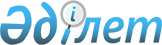 Экономиканың реттелетін секторларындағы бенчмарктердің тізбесін бекіту туралыҚазақстан Республикасы Экология, геология және табиғи ресурстар министрінің м.а. 2021 жылғы 19 шiлдедегі № 260 бұйрығы. Қазақстан Республикасының Әділет министрлігінде 2021 жылғы 21 шiлдеде № 23621 болып тіркелді.      ЗҚАИ-ның ескертпесі!      Осы қаулы 01.07.2021 бастап қолданысқа енгізіледі.       Қазақстан Республикасының Экология кодексінің 291-бабының 2-тармағына сәйкес БҰЙЫРАМЫН:       1. Қоса беріліп отырған Экономиканың реттелетін секторларындағы бенчмарктердің тізбесін бекіту туралы.      2. Қазақстан Республикасы Экология, геология және табиғи ресурстар министрлігінің Климаттық саясат және жасыл технологиялар департаменті Қазақстан Республикасының заңнамасында белгіленген тәртіппен:      1) осы бұйрықтың Қазақстан Республикасы Әділет министрлігінде мемлекеттік тіркелуін;      2) осы бұйрықтың Қазақстан Республикасы Экология, геология және табиғи ресурстар министрлігінің ресми интернет-ресурсында орналастырылуын;      3) осы бұйрық Қазақстан Республикасы Әділет министрлігінде мемлекеттік тіркегеннен кейін он жұмыс күні ішінде Қазақстан Республикасы Экология, геология және табиғи ресурстар министрлігінің Заң қызметі департаментіне осы тармақтың 1) және 2) тармақшаларында көзделген іс-шаралардың орындалауы туралы мәліметтердің ұсынылуын қамтамасыз етсін.      3. Осы бұйрықтың орындалуын бақылау жетекшілік ететін Қазақстан Республикасының Экология, геология және табиғи ресурстар вице-министріне жүктелсін.      4. Осы бұйрық алғашқы ресми жарияланған күнінен бастап қолданысқа енгізіледі және 2021 жылғы 1 шілдеден бастап туындаған құқықтық қатынастарға қолданылады.      "КЕЛІСІЛДІ"       Қазақстан Республикасы        Индустрия және инфрақұрылымдық       даму министрілігі      "КЕЛІСІЛДІ"       Қазақстан Республикасы       Қаржы министрілігі      "КЕЛІСІЛДІ"       Қазақстан Республикасы       Ұлттық экономика министрілігі      "КЕЛІСІЛДІ"       Қазақстан Республикасы       Энергетика министрілігі Экономиканың реттелетін секторларындағы бенчмарктердің тізбесі       Ескерту. Тізбеге өзгеріс енгізілді - ҚР Экология және табиғи ресурстар министрінің 30.05.2023 № 168 (алғашқы ресми жарияланған күнінен кейін күнтізбелік он күн өткен соң қолданысқа енгізіледі) бұйрығымен.      *мұнай өңдеудің жанама өнімдері© 2012. Қазақстан Республикасы Әділет министрлігінің «Қазақстан Республикасының Заңнама және құқықтық ақпарат институты» ШЖҚ РМК      Қазақстан РеспубликасыЭкология, геология және табиғи ресурстарминистрінің м.а.С. БрекешевҚазақстан Республикасы
Экология, геология және табиғи
ресурстар вице-министрі
2021 жылғы 19 шілдедегі
№ 260 бұйрығымен бекітілген№ӨнімӨнімнің өлшем бірлігіӨнім түрлері бойынша парниктік газдар шығарындыларының үлестік коэффициенті1.Электр энергиясы (қолданылатын отын түрі – көмір)тСО2/Мвт-сағ0,9852.Жылу энергиясы (қолданылатын отын түрі – көмір)тСО2/Гкал0,4843.Электр энергиясы (басқа отын түрлері)тСО2/Мвт-сағ0,6214.Жылу энергиясы (басқа отын түрлері)тСО2/Гкал0,3105.Мұнай өнімдерітСО2/тонна0,1816.Мұнай коксы*тСО2/тонна0,6897.Техникалық күкірттСО2/тонна0,2438.Мұнай және газ (тасымалдау)тСО2/ТДж56,729.Мұнай және газ (өндіру)тСО2/тонна0,06510.Цемент (клинкер)тСО2/тонна0,96111.АммиактСО2/тонна1,80012.КокстСО2/тонна0,48213.АгломераттСО2/тонна0,30714.ФосфортСО2/тонна4,06515.Натрий триполифосфатытСО2/тонна0,73416.Сұйық шойынтСО2/тонна1,87717.Көміртекті болаттСО2/тонна0,16118.АлюминийтСО2/тонна1,49219.Күйдірілген анодтСО2/тонна0,39720.МыстСО2/тонна0,61821.Күкірт қышқылытСО2/тонна0,00822.АммофостСО2/тонна0,24823.Азықтық трикальцийфосфаттСО2/тонна1,11624.Натрий монохроматытСО2/тонна1,83225.Металлургиялық хром тотығытСО2/тонна1,48026.Пигментті хром тотығытСО2/тонна1,50427.Хром сульфатытСО2/тонна0,09328.Мырыш сульфатытСО2/тонна1,09429.ВельцвозгондартСО2/тонна5,73030.Хромдық ангидридтСО2/тонна0,21431.ФерроқорытпалартСО2/тонна1,69532.Кальций карбидітСО2/тонна0,5533.Гипсо-қатырматСО2/тонна0,16434.ӘктСО2/тонна1,11235.Силикат кірпіштСО2/тонна0,07436.КерамзиттСО2/тонна0,21137.ГлиноземтСО2/тонна2,22538.Тазартылған қорғасынтСО2/тонна2,91339.Қорғасын қоқымытСО2/тонна0,14240.Мырыш күйігітСО2/тонна0,00441.Алтын қоспасы бар кентСО2/тонна0,000003242.Металлургиялық кремнийтСО2/тонна5,68943.Этил спиртітСО2/тонна10,12244.Хром жентегітСО2/тонна0,13745.ҚұбыртСО2/тонна0,48646.Сұйық металлтСО2/тонна0,03347.Ыстық жаймаланған болат илемдеутСО2/тонна0,14648.Арматура илемдеутСО2/тонна0,15949.Болат шарлартСО2/тонна0,14250.Теміркенді жентектСО2/тонна0,03951.Көмір (өндіру)тСО2/тонна0,06252.Байытылған көміртСО2/тонна0,00753Құрғақ құрылыс қоспаларытСО2/тонна0,00554Құрама жем өндіруге арналған белсенді құрғақ қоспатСО2/тонна0,41755Электрод өнімдерітСО2/тонна0,17656Газ-кальцийленген антрациттСО2/тонна0,12057Шойын (қатты)тСО2/тонна1,35058СутегітСО2/тонна10,97459Хром гидрототығынан алынған пигментті хром тотығытСО2/тонна3,12860Кептірілген концентраттСО2/тонна0,01361Гипс өнімін (шлам)тСО2/тонна0,486